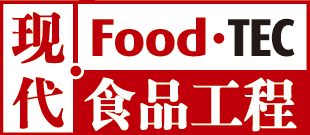 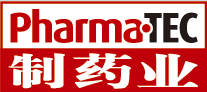 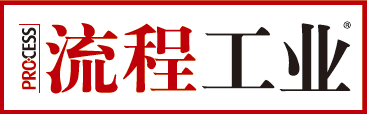 2018读者订阅卡□我需要普通发票，发票抬头：____________________________ 纳税人识别号：                     金额：________元 □我需要专用发票，发票抬头：_____________________________________ 纳税人识别号：                              地址：_____________________________________________ 电话：________________________________ 金额：________元开户行: _____________________________________________ 账号：________________________________________________ 银行汇款：开户行：中国工商银行北京百万庄支行户名：机械工业信息研究院帐户：0200001409014473834汇款后请将汇款凭证及此订阅卡一同回复至email: circulation@vogel.com.cn，以便开具发票。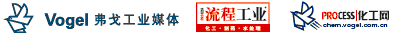 请选择邮递方式□A、普通印刷品(无需另付邮资) □B、挂号(每期另付邮资3元) □C、快递(每期另付邮资10元)读者资料（为保证杂志准确投递，请详实填写以下资料）读者资料（为保证杂志准确投递，请详实填写以下资料）读者资料（为保证杂志准确投递，请详实填写以下资料）读者资料（为保证杂志准确投递，请详实填写以下资料）读者资料（为保证杂志准确投递，请详实填写以下资料）读者资料（为保证杂志准确投递，请详实填写以下资料）E-mail: circulation@vogel.com.cn  订阅服务QQ：2533435563订阅服务热线：010-63326083E-mail: circulation@vogel.com.cn  订阅服务QQ：2533435563订阅服务热线：010-63326083E-mail: circulation@vogel.com.cn  订阅服务QQ：2533435563订阅服务热线：010-63326083联系人姓名：联系人姓名：部门：职位：单位：QQ：地址：邮编：Email：电话：传真：企业主要业务/产品：企业主要业务/产品：企业主要业务/产品：